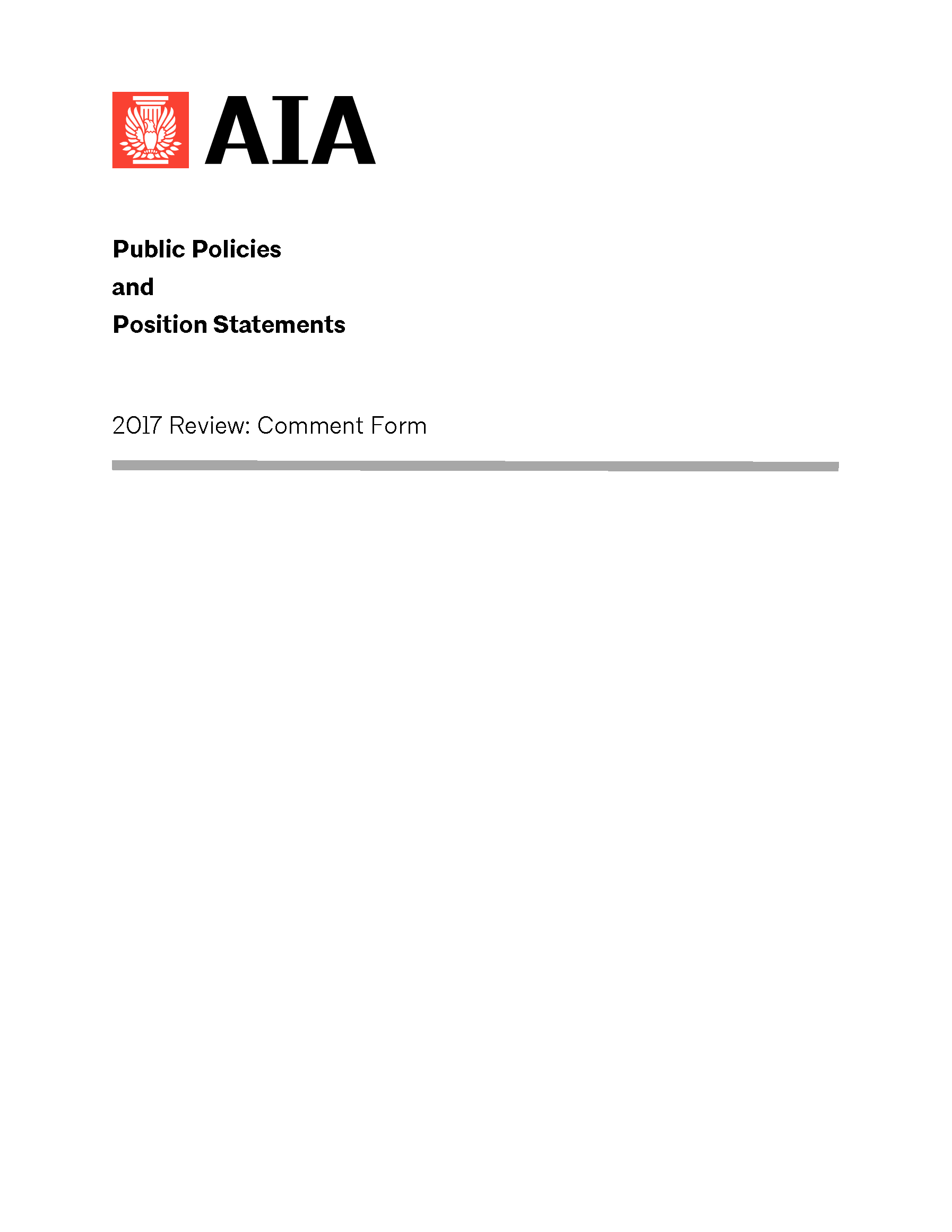 Instructions (Round 2):During an initial round of review earlier this year, the AIA received comments on certain of its Public Policies and Position Statements.  During this second round of review, the AIA will be accepting additional commentary on proposed changes received in the first round as to Part III: The World, and Part II: The Practice (limited to the Sustainability Policy and supporting Position Statements in that part).  Download the AIA Public Policy and Positions Discussion Draft, and then provide the information listed below and include additional pages as necessary. You should use the discussion draft to copy/paste relevant sections into this document. Finally, email your submission or group submission to jessycahenderson@aia.org by 5:00 p.m. EDT on September 22, 2017. Please provide the following:1.	Stakeholder Group / Individual Name: 2.	How many AIA Members does your group represent?3.	Contact Name and Email Address:  For Items 4,5,6:  Please include all three! Everything you need should be included in the discussion draft. 4.	Original Public Policy or Position Statement Language (copy/paste text)5.	Proposed Revisions (from round 1) you are commenting on (copy/paste text)6.	Any Additional Revisions to Public Policy or Position Statement (please use strikeout and underline on the original version):Strike out existing text to be deleted and underline new text to be added.7.	Rationale:State why the AIA should make the suggested revisions to its Public Policy or Position Statement. Where applicable, state why (or why not) the AIA should add the new Public Policy or Position Statement proposed. Provide a concise statement, and any additional relevant background.If you have any questions, please contact Jessyca Henderson in the AIA General Counsel’s Office at jessycahenderson@aia.org or 202-626-7340. Thanks for your participation!